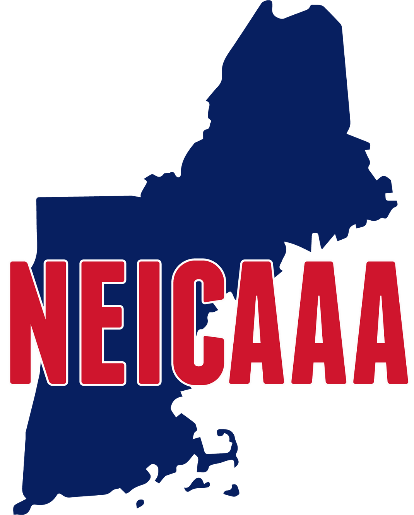  Intercollegiate Amateur Athletic AssociationAs per the Constitution, a convention of the Association shall be held during the month of September.  Voting will be done by the Athletics Director or his/her representative. All votes will be recorded. Representatives must present to the presiding officer of the convention written authorization from their Athletics Director stating his/her right to represent such college/university in all matters before the conventionFormat for authorization to vote required by Article VI, Section 3_______________________is authorized to represent_______________________College/University at the September 13, 2022 NEICAAA conventionSignature of Athletics Director_____________________________Please bring to the convention or text 508 944 7086, so as to be received prior to the convention.Irwin CohenP.O. Box 220476Dorchester, MA 02122+++++++++++++++++++++++++++++++++++++++